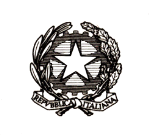 Ministero dell’Istruzione dell’Università e della RicercaUfficio Scolastico Regionale per Direzione GeneraleUFFICIO IProt. N. 3644   A00DRBA 			  	                              Potenza, 27 agosto 2014IL DIRIGENTEVISTO il Testo Unico delle leggi in materia di istruzione approvato con il Decreto Legislativo 16 aprile               1994, n. 297, e successive modifiche ed integrazioni;VISTA  n. 124 del 3 maggio 1999 e successive modifiche ed integrazioni;VISTA  n. 68 del 12 marzo 1999 recante norme per il diritto al lavoro dei disabili;VISTO il CCNL del comparto scuola sottoscritto il 29.11.2007;VISTO l’art. 64 del D. L. n.112 del 25 giugno 2008, convertito dalla Legge 6 agosto 2008 n. 133;VISTO il DL. n.70 del 13 maggio 2011 convertito con modificazioni dalla Legge 12 luglio 2011               n.106 che all’art.9 c. 19 , fissa al 31 agosto di ogni anno il termine entro il quale effettuare le               immissioni in ruolo;VISTO il CCNL relativo al personale del comparto scuola , ai sensi dell’art.9 c.17, del D.L. 13 maggio              2011, n. 70, convertito con Legge n. 106 del del 12 luglio 2011 stipulato in data 4 agosto 2011              tra l’ARAN e le Organizzazioni Sindacali;VISTA  la nota MIUR prot. n. 7955 del 7 agosto 2014 con la quale è stata data comunicazione del               D. M. in corso di emanazione, concernente le disposizioni sulle assunzioni a tempo               indeterminato del personale docente ed educativo, con allegate le tabelle analitiche che               evidenziano per ciascuna provincia, la ripartizione per ordine e grado di scuola, del numero               massimo di assunzioni da effettuare con decorrenza 1/9/2014;VISTE le istruzioni operative allegate alla predetta nota “ Allegato A”;VISTI i risultati degli incontri con le O.O. S.S. della scuola;CONSIDERATO che le assunzioni vanno disposte per il 50% agli inclusi nelle graduatorie del              concorso per titoli ed esami e per l’altro 50% agli inclusi nelle graduatorie ad esaurimento              di cui all’art.1 comma 605 lettera c) della legge  27.12.2006 n. 296;CONSIDERATO che il punto A5 dell’Allegato “A” della predetta C. M. n. 21 stabilisce che per le               assunzioni a tempo indeterminato da disporre sulla base delle graduatorie relative al               concorso per esami e titoli indetto con D. D. G. 24/12/2012 n. 82, se in numero superiore ai               vincitori, ai sensi di quanto disposto dal D. M. n. 356 del 23/5/2014, a partire dall’anno               scolastico 2014/2015 ed in presenza di disponibilità di posti, hanno titolo ad essere               nominati in  ruolo i candidati ivi inseriti a pieno titolo ma non collocati in posizione utile               da risultare vincitori; CONSIDERATO altresì che la procedura concorsuale è unica e va recuperato, in relazione alle                precedenti operazioni di assunzione, per i posti e le classi di concorso per cui non sono                state indette procedure concorsuali ai sensi del D. D. G. n. 82, lo stato di parità tra le  due                procedure;CONSIDERATO che le nomine in ruolo per diritto di riserva, nel limite delle percentuali stabilite               dalla legge, calcolate sulla consistenza dell’organico del singolo ruolo al netto del numero               dei docenti già in servizio per diritto di riserva, non possono superare il 50% dei posti               destinati annualmente alle nomine in ruolo per ciascuna procedura concorsuale;ACCERTATA la effettiva disponibilità dei posti comuni e di sostegno nella scuola dell’infanzia.                primaria, secondaria di I e II grado nelle province di Matera e Potenza;VISTE le risultanze del procedimento di cui alle comunicazioni degli Uffici I, II e III;CONSIDERATO che per alcune discipline di insegnamento non risultano aspiranti in graduatoria               di concorso per titoli ed esami né nelle graduatorie ad esaurimento e per altre discipline,               invece, occorre utilizzare i relativi posti, originariamente assegnati a nomina a tempo               indeterminato, per la sistemazione di docenti di classi di concorso in esubero, ai sensi di               quanto disposto dall’art. 14 –commi 17-20 del D. L. n. 95 del 6/7/2012 convertito con               modificazioni nella Legge 7 agosto 2012 n. 135, richiamato anche dalla ipotesi di CCNI               sulle utilizzazioni del personale scolastico;CONSIDERATO che le istruzioni operative Allegato “A” alla nota MIUR prot n.7955 del               7/8/2014 consentono, fermo restando il limite del contingente provinciale assegnato, il               recupero delle eccedenze a favore di altre graduatorie secondo le indicazioni contenute al               punto A.3 delle Istruzioni Operative;CONSIDERATO, altresì, che il D. L. n. 90 del 24/6/2014, convertito con modificazioni nella               Legge 11/8/2014 n. 114, ha abolito l’istituto del trattenimento in servizio oltre i limiti di età               disponendone la revoca ex lege e che il MIUR, con nota prot. n. 2507 del 28/7/2014,               nel ricordare la puntuale applicazione di tale disposizione ha previsto l’utilizzo dei relativi               posti per le immissioni in ruolo; CONSIDERATO  che l’originario contingente di cui alla nota MIUR prot. n. 7955 del 7 agosto              2014 fra i posti disponibili non ha ricompreso tutti i predetti posti lasciati vacanti per effetto              delle revoche disposte e che è opportuno procedere al loro inserimento fra le disponibilità al              fine di poter assegnare le eccedenze come sopra evidenziato;   INFORMATE le O. O. S. S. del comparto Scuola nelle riunioni appositamente convocate;D  E   C  R  E  T   Aper quanto indicato in premessa, i posti disponibili per le assunzioni con rapporto di lavoro tempo indeterminato nelle scuole dell’infanzia, primaria, d’istruzione secondaria di primo e secondo grado e del personale educativo nella Regione Basilicata, per l’anno scolastico 2014/2015, sono così determinati e ripartiti per singola provincia:MATERAINFANZIA  POSTI COMUNI 115 Posti al concorso D.D.G n. 82/20126 Posti alla graduatoria ad esaurimentoINFANZIA  POSTI SOSTEGNO 11 Posto alla graduatoria ad esaurimentoPRIMARIA  POSTI COMUNI 42 Posti al concorso D.D.G n. 82/20122 Posti alla graduatoria ad esaurimentoPRIMARIA  POSTI SOSTEGNO 32 Posti al concorso D.D.G n. 82/20121 Posto alla graduatoria ad esaurimentoPRIMO GRADO CLASSE DI CONCORSO A028 POSTI 11 POSTO alla graduatoria ad esaurimentoCLASSE DI CONCORSO A043 POSTI 32 POSTI al concorso D.D.G n. 82/20121 POSTO alla graduatoria ad esaurimentoCLASSE DI CONCORSO A059 POSTI 11 POSTO al concorso per titoli ed esamiCLASSE DI CONCORSO A245 POSTI 11 POSTO al concorso per titoli ed esamiCLASSE DI CONCORSO AC77 POSTI 22 POSTI alla graduatoria ad esaurimentoCLASSE DI CONCORSO AJ77 POSTI 11  POSTO alla graduatoria ad esaurimentoSOSTEGNO ADOO POSTI 22 POSTI al concorso per titoli ed esamiSECONDO GRADOCLASSE DI CONCORSO A013 POSTI 22 POSTI alla graduatoria ad esaurimentoCLASSE DI CONCORSO A034 POSTI 11  POSTO alla graduatoria ad esaurimento CLASSE DI CONCORSO A038 POSTI 11 POSTO al concorso per titoli ed esamiCLASSE DI CONCORSO A042 POSTI 11  POSTO alla graduatoria ad esaurimentoCLASSE DI CONCORSO A047 POSTI 11 POSTO al concorso per titoli ed esamiCLASSE DI CONCORSO A050 POSTI 32  POSTI al concorso D.D.G n. 82/20121 POSTO alla graduatoria ad esaurimentoCLASSE DI CONCORSO A346 POSTI 11  POSTO alla graduatoria ad esaurimento CLASSE DI CONCORSO A446 POSTI 11  POSTO al concorso per titoli ed esamiPOTENZAINFANZIA  POSTI COMUNI 2512 Posti al concorso D.D.G n. 82/201213 Posti alla graduatoria ad esaurimentoINFANZIA  POSTI SOSTEGNO  94 Posti al concorso D.D.G n. 82/20125 Posti alla graduatoria ad esaurimentoPRIMARIA  POSTI COMUNI 84 Posti al concorso D.D.G n. 82/20124 Posti alla graduatoria ad esaurimentoPRIMARIA  POSTI SOSTEGNO 84 Posti al concorso D.D.G n. 82/20124 Posti alla graduatoria ad esaurimentoPERSONALE EDUCATIVO 1 POSTO al concorso per titoli ed esamiPRIMO GRADO CLASSE DI CONCORSO A033 POSTI 11 POSTO al concorso D.D.G n. 82/2012CLASSE DI CONCORSO AB77 POSTI 55 POSTI alla graduatoria ad esaurimentoCLASSE DI CONCORSO AC77 POSTI 22 POSTI alla graduatoria ad esaurimentoCLASSE DI CONCORSO AG77 POSTI 33 POSTI alla graduatoria ad esaurimentoCLASSE DI CONCORSO AJ77 POSTI 1010  POSTI alla graduatoria ad esaurimentoCLASSE DI CONCORSO AK77 POSTI 22 POSTI alla graduatoria ad esaurimentoCLASSE DI CONCORSO AL77 POSTI 66 POSTI alla graduatoria ad esaurimentoCLASSE DI CONCORSO AM77 POSTI 55  POSTI alla graduatoria ad esaurimentoCLASSE DI CONCORSO AN77 POSTI 11  POSTO alla graduatoria ad esaurimentoSOSTEGNO ADOO POSTI 31 POSTO al concorso D.D.G n. 82/20122 POSTI alla graduatoria ad esaurimentoSECONDO GRADOCLASSE DI CONCORSO A029 POSTI 11 POSTO al concorso per titoli ed esamiCLASSE DI CONCORSO A034 POSTI 11 POSTO alla graduatoria ad esaurimentoCLASSE DI CONCORSO A035 POSTI 11 POSTO alla graduatoria ad esaurimentoCLASSE DI CONCORSO A036 POSTI 11 POSTO al concorso per titoli ed esamiCLASSE DI CONCORSO A038 POSTI 11 POSTO alla graduatoria ad esaurimentoCLASSE DI CONCORSO A042 POSTI 11 POSTO al concorso per titoli ed esamiCLASSE DI CONCORSO A050 POSTI 84  POSTI al concorso D.D.G n. 82/20124 POSTI alla graduatoria ad esaurimentoCLASSE DI CONCORSO A051 POSTI 11  POSTO alla graduatoria ad esaurimentoCLASSE DI CONCORSO A058 POSTI 11  POSTO alla graduatoria ad esaurimentoCLASSE DI CONCORSO A061 POSTI 11  POSTO alla graduatoria ad esaurimentoCLASSE DI CONCORSO A346 POSTI 11 POSTO al concorso per titoli ed esamiSOSTEGNO POSTI 5AD01 2  POSTI al concorso per titoli ed esamiAD02 1  POSTI al concorso per titoli ed esamiAD03  1  POSTO alla graduatoria ad esaurimentoAD04  1  POSTO alla graduatoria ad esaurimentoPer la definizione delle quote di riserva si richiamano le disposizioni contenute negli artt. 3 e 18 della Legge 12.3.1999 n. 68, nella C. M. n. 248 del 7.11.2000.Resta inteso che i posti assegnati alle riserve, se non coperti, in tutto o in parte, per assenza dei relativi beneficiari, vanno coperti con altrettante nomine dalla graduatoria di merito. Lo stesso dicasi nel caso di esaurimento di una tipologia di graduatoria; i relativi posti non coperti vanno utilizzati per altrettante nomine dalla corrispondente graduatoria in cui vi figurano ulteriori beneficiari, salvo il recupero per i successivi anni.								      IL DIRIGENTE    								RENATO PAGLIARAALL’ALBO       SEDEAI DIRIGENTI DEGLI  UFFICI TERRITORIALIdi     MATERA e   POTENZA  LORO SEDIALLE O. O. S. S. DELLA SCUOLA  LORO SEDI